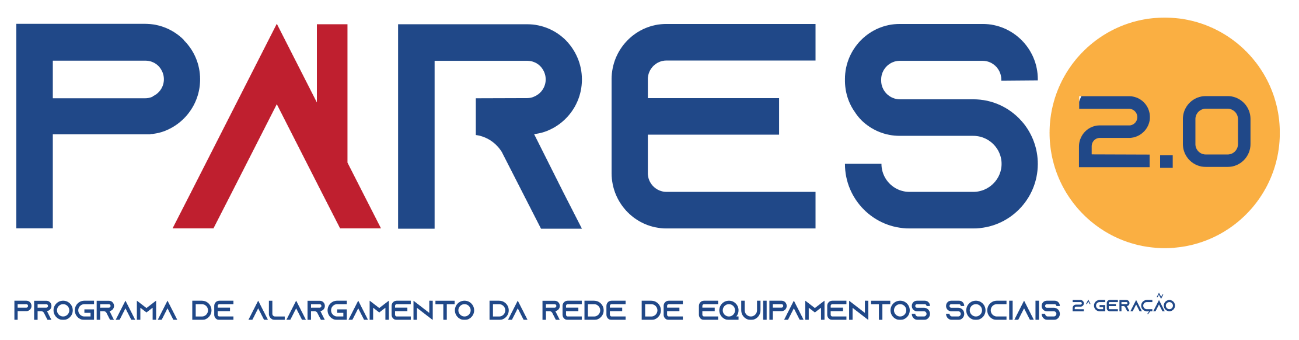 CRECHE DA SANTA CASA DA MISERICÓRDIA……………..…………………………….           ………………………………. (data de início projeto)            (data de fim do projeto) 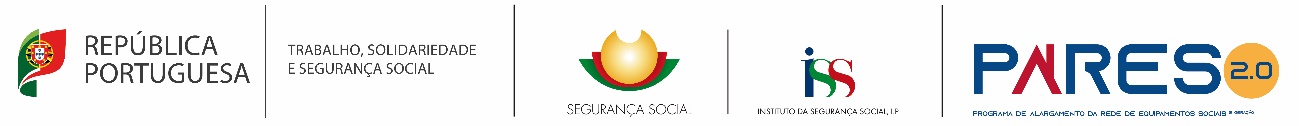 LISTAGEM DO EQUIPAMENTO FINANCIADO(colocar designação espaço funcional)1	Tapete atividade 5	Espreguiçadeiras1	Sofá aleitamento (2 lugares)1	Espelho1	Armário brinquedos1	Aparelhagem de som4	Puffs1	Prateleira roupas de muda1	Armário Produtos higiene